ОБЩИЕ ПОЛОЖЕНИЯСТАТУС СОРЕВНОВАНИЙНа основании решения ПАО «АВТОВАЗ» и по согласованию с Российской Автомобильной Федерацией (РАФ) объявляется многоэтапный Кубок по ралли 2018 года – «LADA RALLY CUP» (далее Кубок).Кубок разыгрывается параллельным зачетом на отдельных этапах Чемпионата и Кубка России по ралли 2018 года, проводимых на территории Северо-Западного Федерального округа РФ.Нормативными документами Кубка являются:Спортивный Кодекс РАФ (СК РАФ);Классификация и технические требования к автомобилям, участвующим в спортивных соревнованиях (К и ТТ) и приложения к ним;Общие принципы проведения Чемпионатов, Первенств, и Кубков России, Трофеев и Серий РАФ, а также международных соревнований, проводимых на территории России (ОПРАФ);Правила организации и проведения ралли (ПР-05/18);регламенты Чемпионата и Кубка России по ралли 2018 года (Регламенты РАФ);настоящий регламент (Регламент)Настоящий Регламент согласован с Советом РАФ по спорту. Изменения в Регламент вносятся при соблюдении условий, предусмотренных СК РАФ.Контроль соответствия документов Кубка регламентации РАФ возлагается на Организационный Комитет.ОРГАНИЗАЦИЯ ЧЕМПИОНАТАФункции Организатора Кубка по поручению ПАО «АВТОВАЗ» выполняют ООО «LADA SPORT» и официальный дилер LADA ООО «Интей ЛАДА» Санкт-Петербург (Далее Организатор Кубка).Генеральными спонсорами Кубка являются ПАО «АВТОВАЗ» и ПАО «НК «Роснефть» Организатор Кубка осуществляет финансирование проведения Кубка в части  выполнения условий описанных в разделе 2 настоящего Регламента.ОФИЦИАЛЬНЫЕ ЛИЦАОрганизационный комитет:Председатель			- Румянцев Алексей ВладимировичЧлены оргкомитета		- Мыслевич Олег Вадимович				- Сивачева Ольга НиколаевнаСекретарь Кубка			- Аладжалов Левон Александрович, +7 921 750 68 25; e-mail: info@lada-rally.ru Технический Делегат Кубка	- Куделькин Сергей АльбертовичКоординатор                                   - Воронов Владимир Сергеевич, +79219133687Организационный комитет Кубка выполняет также функции коллегии спортивных комиссаров Кубка, предусмотренные Спортивным Кодексом РАФ, c целью принятия окончательных решений по всем вопросам применения в Кубке спортивной регламентации, за исключением вопросов, переданных в установленном порядке на рассмотрение Апелляционного Суда РАФ, для чего он:рассматривает заявления и протесты, поданные участниками в ходе Кубка, за исключением тех, которые должны быть рассмотрены спортивными комиссарами этапов Чемпионата (Кубка) России, а также заявления и протесты, касающиеся общих вопросов проведения Кубка;принимает окончательные решения в случае спорных вопросов при применении настоящего Регламента и решения о внесении изменений в Регламент;применяет наказание к участникам и экипажам за нарушение нормативных документов Кубка, в том числе принимает решения об аннулировании результатов в Кубке или на отдельных их его этапах.Решения спортивных комиссаров этапов Чемпионата и Кубка России, результаты которых учитываются в зачет Кубка LADA, могут быть пересмотрены только в порядке апелляции.Все решения, влияющие на определение классификации в зачете Кубка или иным образом затрагивающие интересы отдельных или всех участников Кубка, подлежат обязательной публикации в виде бюллетеней.Все документы, предоставление которых Организатору Кубка предусмотрено настоящим Регламентом, должны направляться в секретариат Кубка в электронном виде наследующий электронный адрес:e-mail: Секретарь Кубка обеспечивает публикацию на официальном сайте Кубка www.lada-rally.ru  следующей информации:бюллетеней Организатора Кубка;информации об этапах текущих и итоговых классификаций Кубка.КАЛЕНДАРЬ «LADA RALLY CUP»Этапы Кубка проводятся параллельным зачетом на этапах  Чемпионата и Кубка России, проходящих на территории округа в соответствии со спортивным календарем РАФ, дополнительными регламентами этих соревнований, Регламентами Чемпионата и Кубка России по ралли 2018года и настоящим регламентом:УСЛОВИЯ УЧАСТИЯЭКИПАЖИВ розыгрыше Кубка участвуют Экипажи (состоящие из первого и второго Пилота), удовлетворяющие требованиям регламентов этапов Чемпионата и Кубка России.Экипажи в розыгрыше «LADA RALLY CUP» идентифицируются по первому Пилоту.В ходе розыгрыша Кубка в экипаже второй Пилот может быть заменен.АВТОМОБИЛИДопускаются автомобили LADA KALINA NEW( LADA Kalina 2, «LADA Kalina NFR», а также «LADA Kalina 1», приведенные по внешнему виду до «LADA Kalina 2», и LADA Granta), подготовленные в соответствии с Техническими Требованиями «LADA RALLY CUP 2018», Приложение № III  к настоящему Регламенту (публикуется отдельно).Требования к внешнему оформлению автомобили участвующих в розыгрыше Кубка представлены в Приложении II к настоящему Регламенту (публикуется отдельно).На соревнованиях с покрытием грунт/гравий могут быть использованы только шины Мастер-Спорт N2 14/60R14, состав С4. Любое изменение оригинального  рисунка протектора запрещено.На соревнованиях с покрытием снег/лед могут использоваться шины в соответствии с п. 7.4 Приложения 9 к КиТТ 2018 года. На соревнованиях с асфальтовым покрытием разрешено использование только шин для дорожного использования с соответствующими маркировками на боковине (с маркировкой «Е» соответствия Правилам ЕЭК ООН №30 или маркировку DOT с указанием стандарта) и не имеющих иной специальной маркировки (аналогичной «Competition Use», «For Rally Use»). Рисунок протектора должен быть сохранен, его изменение запрещено.В ходе одного соревнования на одном автомобиле может быть использовано не более 6 (шести) шин. В случае повреждения шины она может быть замена с разрешения Технического Комиссара или Технического Делегата Кубка.Все шины, предназначенные для использования в ходе соревнования, должны быть представлены на предстартовую техническую инспекцию для контроля и маркирования. Все автомобили, заявленные для участия в этапе Кубка, должны пройти процедуру пломбирования на предстартовой технической инспекции. Пломбированию подлежат двигатель (клапанная крышка) и КПП. Автомобили, занявшие 1-3 место в зачете Кубка на этапах, должны быть предъявлены для проведения углубленных технических проверок после финиша этапа.ЗАЯВКИ И ВЗНОСЫЭкипажи, отвечающие требованиям пункта 2.1., выступающие на автомобилях соответствующих пункту 2.2. Регламента и желающие принять участие в розыгрыше «LADA RALLY CUP», должны подать:- Заявку на участие в соответствующем зачете этапа Чемпионата России или Кубка России, включенного в Календарь розыгрыша Кубка, предусмотренную Регламентами этих соревнований;Данная заявка направляется в Секретариат этапа Чемпионата (Кубка) России не позднее даты окончания приема заявок, указанной в Регламенте соответствующего соревнования;- Заявку на участие в Кубке (форма заявки приведена в Приложении 1 к настоящему Регламенту).Эта заявочная форма в электронном виде направляются в Секретариат Кубка не позднее даты окончания приема заявок на этапе Чемпионата России или Кубка России, начиная с которого Экипаж намерен принимать участие в розыгрыше Кубка (e-mail:).Взносы за участие в Кубке не взимаются.ОБЕСПЕЧЕНИЕ И РЕКЛАМАОрганизатор Кубка обеспечивает для всех экипажей изъявивших желание участвовать в розыгрыше Кубка  и согласившихся с требованиями настоящего Регламента:-  оплату базового стартового взноса за участие Экипажа в этапе Чемпионата или Кубка России идущего в зачет розыгрыша Кубка;-  компенсацию стоимости одного комплекта наклеек на автомобиль в соответствии с требованиями к внешнему оформлению автомобиля (пункт 2.2.2. настоящего Регламента), который должен сохраняться на автомобиле на всех этапах сезона 2018 года (компенсация выплачивается в случае участия атомобиля не менее чем в 4 этапах Кубка).   Дополнительный комплект наклеек, при необходимости, может быть предоставлен за плату;-  комплект одежды (спортивный комбинезон, куртка, шапка, рубашка футболка и т.д.) для каждого члена экипажа на один заявленный автомобиль. В случае замены одного из водителей или всего экипажа дополнительные комплекты одежды должны быть приобретены у Организатора Кубка за плату. Указанный комплект верхней одежды, включая спортивный комбинезон, является собственностью Организатора и должен быть возвращен по первому требованию. -  место (фирменная палатка) для обслуживания одного спортивного автомобиля в общей зоне «LADA RALLY CUP» в Парке сервиса;-  нашивками с Логотипом Кубка для спортивных комбинезонов. В зонах обозначенных как «РЕКЛАМА» (Приложение II) возможно размещение рекламы Экипажа, отвечающей требованиям Спортивного кодекса РАФ.Реклама Экипажа, включая спортивные комбинезоны Пилотов, не может содержать логотипов других автомобильных и топливных брендов и должна быть согласована с Организатором Кубка.На всех официальных мероприятиях этапов Чемпионата или Кубка России, входящих в зачет «LADA RALLY CUP» члены Экипажей – участников Кубка должны присутствовать и быть одеты в фирменную одежду, предусмотренную Фирменным стилем «LADA RALLY CUP».   УСЛОВИЯ ЗАЧЕТА И НАГРАЖДЕНИЕЛИЧНЫЙ ЗАЧЕТКубок «LADA RALLY CUP» разыгрывается среди экипажей.Итоговые классификации этапов «LADA RALLY CUP» определяются в соответствии с итоговыми классификациями этапов Чемпионата России (зачет R2) или Кубка России (зачет «Национальный»), идущих в зачет Кубка без учета Экипажей не участвующих в Кубке (т.е. со сдвигом).Результатом Экипажа на каждом этапе Кубка являются очки, которые начисляются за места с 1-го по 20-е занятые Экипажем в итоговой классификации этапа Кубка по следующей шкале:50 – 40 – 32 – 27 – 23 – 20 – 18 – 16 – 14 – 12 – 10 – 9 – 8 – 7 – 6 – 5 – 4 – 3 – 2 – 1.		При этом устанавливаются следующие коэффициенты:			- для этапов Чемпионата России – 1,2;			- для этапов Кубка России – 1,0;		- для финального этапа, который является обязательным, – 1,5;		- для ралли-спринта «Мир автомобиля» – 0,25.Очки округляются до целого значения, путем отбрасывания дробных частей.Итоговым результатом Экипажа в розыгрыше Кубка является сумма трех лучших результатов плюс обязательный финальный этап – ралли «Санкт-Петербург 2018» .При равенстве итоговых результатов высшее место занимает экипаж, имеющий лучший результат на финальном этапе Кубка.НАГРАЖДЕНИЕНаграждение на этапах Кубка производится Организатором Кубка. Оба Пилота Экипажей занявших три первых места награждаются памятными знаками; Награждение по итогам Кубка производится Организатором Кубка.За первое место экипаж награждается  специальным призом: Автомобиль «LADA Vesta SPORT» и памятными знаками;Экипажи, занявшие 2 и 3 места в розыгрыше Кубка, награждаются памятными знаками и ценными призами.Организатор Кубка имеет право учредить дополнительные призы.ПРИЛОЖЕНИЯ	ПРИЛОЖЕНИЕ 1 – Заявочная форма для участия Экипажа в розыгрыше «LADA RALLY CUP».	ПРИЛОЖЕНИЕ 2 – Фирменный стиль «LADA RALLY CUP» (публикуется отдельно).	ПРИЛОЖЕНИЕ 3 – Технические требования «LADA RALLY CUP 2018» (публикуется отдельно). ПРИЛОЖЕНИЕ IФОРМА ЗАЯВКИ НА УЧАСТИЕ ЭКИПАЖА в ЭТАПЕ «LADA RALLY CUP»ПОДТВЕРЖДЕНИЕ СОГЛАСИЯСвоей подписью я подтверждаю, что вся информация, содержащаяся в Заявочной форме верна. Я принимаю все условия  моего участия в «LADA RALLY CUP».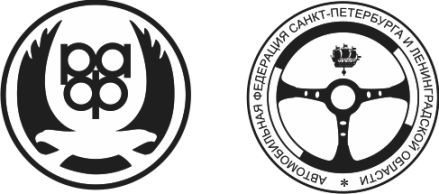 РЕГЛАМЕНТ
«LADA RALLY CUP» 2018 года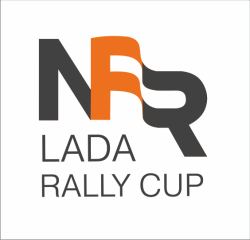 Даты проведенияНазвание раллиМесто проведения, Организатор1 - 4 мартаРалли  «ЯККИМА», КРРеспублика Карелия«АФ СПб и ЛО», (812) 328 68 62, afspb@list.ru 7 апреляРалли-спринт«Мир автомобиля 2017»Санкт-Петербург,СКК «Петербургский», «АФ СПб и ЛО», (812) 328 68 62, afspb@list.ru15 - 20 маяРалли «Пушкинские горы», ЧРПсковская область,«ФАСПО»,(8112) 700 981, faspo@inbox.ru20 - 24 июняРалли «БЕЛЫЕ НОЧИ», ЧР Республика Карелия«АФ СПб и ЛО», (812) 328 68 62, afspb@list.ru5 - 8 июляРалли «900 озер», КРПсковская обл.«ФАСПО», (8112) 700 981, faspo@inbox.ru9 - 12 августРалли «ВЫБОРГ», КРг. Выборг, Ленинградская обл.«АФ СПб и ЛО», (812) 328 68 62, afspb@list.ru20 - 23 сентябрьРалли «САНКТ-ПЕТЕРБУРГ», КРг. Санкт-Петербург, Ленинградская обл. «АФ СПб и ЛО», (812) 328 68 62, afspb@list.ru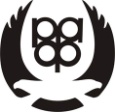 «LADA RALLY CUP» 2018годаЗАЯВКА (Личный зачет)«LADA RALLY CUP» 2018годаЗАЯВКА (Личный зачет)«LADA RALLY CUP» 2018годаЗАЯВКА (Личный зачет)«LADA RALLY CUP» 2018годаЗАЯВКА (Личный зачет)«LADA RALLY CUP» 2018годаЗАЯВКА (Личный зачет)«LADA RALLY CUP» 2018годаЗАЯВКА (Личный зачет)«LADA RALLY CUP» 2018годаЗАЯВКА (Личный зачет)«LADA RALLY CUP» 2018годаЗАЯВКА (Личный зачет)«LADA RALLY CUP» 2018годаЗАЯВКА (Личный зачет)«LADA RALLY CUP» 2018годаЗАЯВКА (Личный зачет)КлассЗАЯВИТЕЛЬ(УЧАСТНИК)ЗАЯВИТЕЛЬ(УЧАСТНИК)ЗАЯВИТЕЛЬ(УЧАСТНИК)1-й ПИЛОТ1-й ПИЛОТ2-й ПИЛОТ2-й ПИЛОТ2-й ПИЛОТ2-й ПИЛОТ2-й ПИЛОТНазвание/фамилия, имя Название/фамилия, имя Фамилия, имяФамилия, имяГород, странаГород, странаГород, странаГород, страна№ телефона для связи№ телефона для связиДата рожденияДата рождения№ факса№ факсаГражданствоГражданствоАдрес электронной почтыАдрес электронной почты№ мобильного телефона№ мобильного телефона№ Лицензии Заявителя№ Лицензии Заявителя№ Лицензии Пилота№ Лицензии ПилотаВыдана НАФВыдана НАФВыдана НАФВыдана НАФКомандаКомандаПриоритетПриоритетАдрес для контактовАдрес для контактовАдрес Адрес № Паспорта№ ПаспортаДАННЫЕАВТОМОБИЛЯ / DETAILS OF THE CARДАННЫЕАВТОМОБИЛЯ / DETAILS OF THE CARДАННЫЕАВТОМОБИЛЯ / DETAILS OF THE CARДАННЫЕАВТОМОБИЛЯ / DETAILS OF THE CARДАННЫЕАВТОМОБИЛЯ / DETAILS OF THE CARДАННЫЕАВТОМОБИЛЯ / DETAILS OF THE CARДАННЫЕАВТОМОБИЛЯ / DETAILS OF THE CARДАННЫЕАВТОМОБИЛЯ / DETAILS OF THE CARДАННЫЕАВТОМОБИЛЯ / DETAILS OF THE CARДАННЫЕАВТОМОБИЛЯ / DETAILS OF THE CARДАННЫЕАВТОМОБИЛЯ / DETAILS OF THE CARДАННЫЕАВТОМОБИЛЯ / DETAILS OF THE CARДАННЫЕАВТОМОБИЛЯ / DETAILS OF THE CARМаркаМаркаОбъем двигателяОбъем двигателяОбъем двигателяОбъем двигателяМодельМодельГруппа / КлассГруппа / КлассГруппа / КлассГруппа / КлассГод выпускаГод выпуска№ омологации№ омологации№ омологации№ омологацииРеклама Организатора(Да / Нет)Реклама Организатора(Да / Нет)Реклама Организатора(Да / Нет)Сумма заявочного взноса (заполняется Организатором)Сумма заявочного взноса (заполняется Организатором)Сумма заявочного взноса (заполняется Организатором)Сумма заявочного взноса (заполняется Организатором)Сумма заявочного взноса (заполняется Организатором)Сумма заявочного взноса (заполняется Организатором)Подпись Заявителя (Участника)Подпись 1-го ПилотаПодпись 2-го Пилота